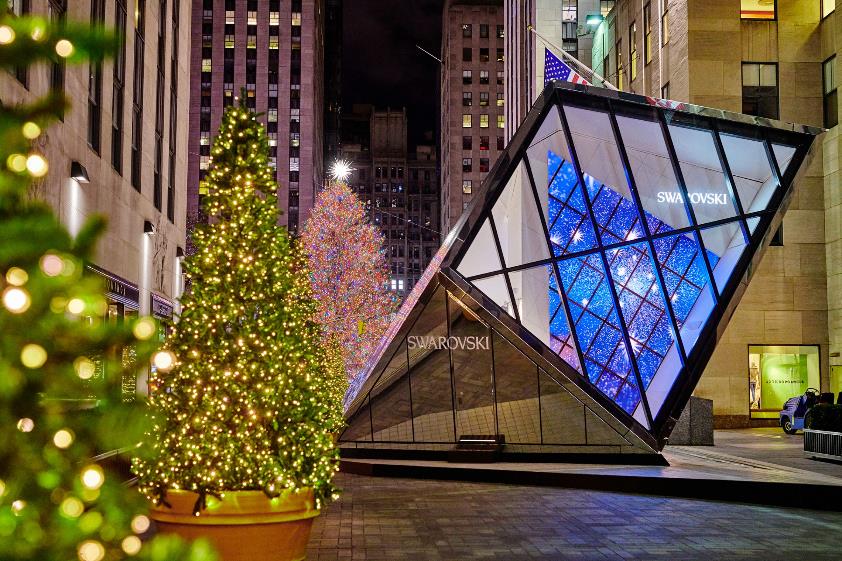 ΝΕΑ ΥΟΡΚΗ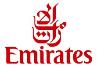 ηΠαγκόσμιαΜητρόποληΞενάγηση στο Βόρειο και στο Νότιο Μανχάταν ΔΩΡΟ: Βόλτα στη γέφυρα του Μπρούκλιν και Κρουαζιέρα ΔΩΡΟ: Επίσκεψη στο Μουσείο Μετροπόλιταν με ΞενάγησηΗ Νέα Υόρκη είναι ένα σπουδαίο κέντρο ενημέρωσης, πολιτισμού, φαγητού, τέχνης, έρευνας. Μουσεία παγκόσμιας κλάσης, διάσημες γκαλερί τέχνης, η αφρόκρεμα του θεάτρου και του σινεμά,της οικονομίας και του εμπορίου και κέντρο των διεθνών χρηματαγορών, όχι μόνο για τις ΗΠΑ, αλλά και για όλον τον πλανήτη. Είναι αδιαμφισβήτητα μια από τις πιο σημαντικές και ισχυρές πόλεις του κόσμου.Όλοι θα συμφωνήσουν πως το ταξίδι στη Νέα Υόρκη είναι εμπειρία! Ότι κι αν έχεις ακούσει όμως, η Νέα Υόρκη είναι μία πόλη που αφήνει στον καθένα και κάτι διαφορετικό. Οποίος έχει επισκεφθεί, έστω και για μια φορά, την "πόλη-σύμβολο" του αμερικανικού ονείρου, μπορεί με σιγουριά να ισχυριστεί ότι δεν υπάρχει άλλο μέρος στον κόσμο που να συγκρίνεται μαζί της. Οριακά αντιθετική και αντιφατική, η Νέα Υόρκη της υπερβολής, της καινοτομίας και των πειρασμών είναι μια πόλη-χωνευτήρι φυλών που δεν κοιμάται ποτέ και αποτελεί -σύμφωνα με τους κατοίκους της - στάση και τρόπο ζωής.Ιλιγγιώδεις ρυθμοί καθημερινότητας, πανσπερμία εθνοτήτων και κοινωνικών ομάδων, άπειρες προτάσεις διασκέδασης και ψυχαγωγίας, αμέτρητα μουσεία, ποικίλες αγορές και ένας απίστευτος δημιουργικός οργασμός σ’ όλα τα επίπεδα της πολιτιστικής και επαγγελματικής ζωής, συνθέτουν την ταυτότητα μιας άκρως δυναμικής πόλης, η οποία δεν αφήνει κανέναν να πλήξει.Αξίζει λοιπόν να την επισκεφθείς για να αποκτήσεις τη δική σου εικόνα από την πόλη και να δημιουργήσεις τις δικές σου αναμνήσεις, που θα σε ακολουθούν μια ζωή! Συνδυάστε εξορμήσεις στα μουσεία με απολαυστικές βόλτες,δοκιμάστε μπέργκερκαι υπέροχα cupcakes, δείτε μιούζικαλ και απολαύστεβραδιές τζαζ, πετάξτε με ελικόπτερο πάνω από το Μανχάταν, κάντε μια κρουαζιέρα μέχρι το ElisIsland και ζήστε το Αμερικάνικο Όνειρο!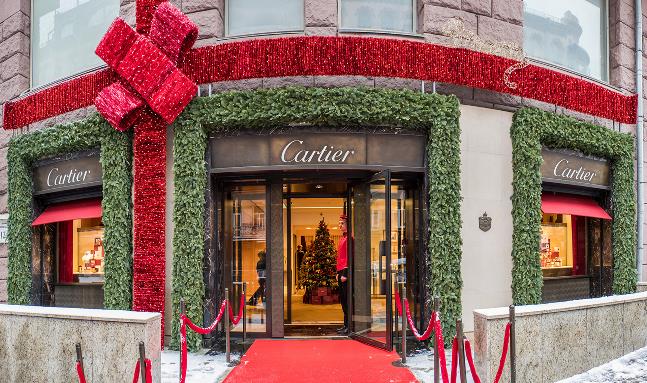 Πρόγραμμα Εκδρομής1η μέρα: Αθήνα - Νέα Υόρκη 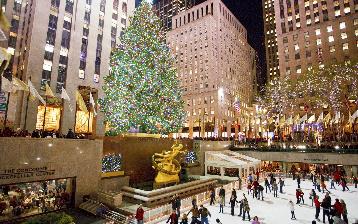 Συνάντηση στο αεροδρόμιο και πτήση για Νέα Υόρκη. Καλωσορίσατε στο "Μεγάλο Μήλο"! Η πρώτη γνωριμία μας με την πόλη ξεκινά με τη διαδρομή από το αεροδρόμιο προς το Μανχάταν. Η Νέα Υόρκη αποτελείται από πέντε δήμους: Μανχάταν, Staten Island, Queens, Brooklyn και Bronx. Τα νησιά συνδέονται με γέφυρες, σήραγγες και πορθμεία. Κάποια από αυτά θα τα διασχίσουμε για να φθάσουμε στον προορισμό μας - την πόλη όπου ο κάθε ουρανοξύστης είναι κι ένα μοναδικό δείγμα αρχιτεκτονικής. Οι περισσότερες λεωφόροι αριθμούνται από τα ανατολικά προς τα δυτικά (άρα η First Avenue βρίσκεται ανατολικά της Second κοκ.). Η αρίθμηση των κτιρίων στις λεωφόρους ξεκινάει από το νότιο άκρο της λεωφόρου και αυξάνεται προς τα βόρεια, ενώ η αρίθμηση των οδών ξεκινάει από την Fifth Avenue και αυξάνεται τόσο προς τα ανατολικά, όσο και προς τα δυτικά. Οι δρόμοι είναι αριθμημένοι - εκτός από το κέντρο του Μανχάταν - και η αρίθμηση αυξάνει καθώς πηγαίνεις βόρεια. Το γεγονός αυτό σημαίνει ότι μπορείς πολύ εύκολα να βρεις τον δρόμο σου.Τακτοποίηση στο ξενοδοχείο μας, που βρίσκεται στην "καρδιά" του Μανχάταν. Όσοι το επιθυμούν (ανάλογα με την ώρα) μπορούν να βγουν για έναν πρώτο περίπατο στην πόλη, συνοδευόμενοι από τον ξεναγό μας.2η μέρα: Νέα Υόρκη, Ξενάγηση: Βόρειο Μανχάταν, Μητροπολιτικό Μουσείο ΤέχνηςΑρχίζουμε σήμερα την ξενάγησή μας από την κυκλική πλατεία με το άγαλμα του Χριστόφορου Κολόμβου και το Λίνκολν Σέντερ, ένα συγκρότημα κτιρίων που στεγάζουν καλλιτεχνικούς οργανισμούς, όπως τη Φιλαρμονική της Νέας Υόρκης, τη Μητροπολιτική Όπερα και το φημισμένο Σχολείο Τεχνών Julliard, όπου έχουν εμφανιστεί αμέτρητοι καλλιτέχνες παγκοσμίου φήμης, μεταξύ των οποίων και η Ελληνίδα Μαρία Κάλλας. Ακριβώς δίπλα βρίσκεται η Νομική Σχολή του Πανεπιστημίου Fordham, όπου έχουν φοιτήσει τα μεγαλύτερα ονόματα της σύγχρονης ιστορίας. Συνεχίζουμε προς το Central Park, τον σημαντικότερο πνεύμονα πρασίνου της αμερικανικής μεγαλούπολης, που θα σας δώσει την ευκαιρία να αποδράσετε σ’ έναν μικρό φυσικό παράδεισο με τεχνητές λίμνες, περιποιημένους χώρους πικ νικ, παιδικές χαρές, γήπεδα αθλοπαιδιών και ζωολογικό κήπο.Στη δυτική πλευρά του πάρκου βλέπουμε το επιβλητικό Αναγεννησιακής αρχιτεκτονικής Βικτωριανού τύπου κτίριο Ντακότα, στα πανάκριβα διαμερίσματα του οποίου κατοικούν καλλιτέχνες, εφοπλιστές κ.ά. - εδώ διέμενε και το αδικοχαμένο "Σκαθάρι", Τζον Λένον. Στη συνέχεια βλέπουμε το Πανεπιστήμιο Columbia - με δυο λόγια, τον μεγαλοπρεπέστερο "ναό" των ανθρωπιστικών σπουδών του κόσμου. Ό,τι έχει παραχθεί από την ανθρώπινη σκέψη ανά τους αιώνες για το πώς πρέπει να ζει, να συμπεριφέρεται, να μορφώνεται, να διοικεί και να διοικείται μια κοινωνία, υπάρχει σε αυτό το ιστορικό ίδρυμα ως επιστήμη και έρευνα. Όλα τα προπτυχιακά τμήματα και κυρίως αυτά της ιστορίας, των πολιτικών επιστημών, της ψυχολογίας και της κοινωνιολογίας, είναι ιδιαιτέρως αξιόλογα. Ειδικά για την ιστορία της τέχνης, πουθενά στον κόσμο δεν μπορεί να δοθεί πληρέστερη εκπαίδευση.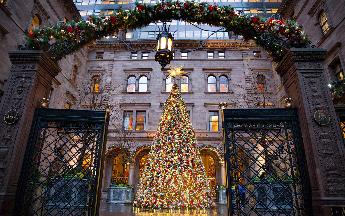 Συνεχίζουμε με το μνημείο του στρατηγού των Βορείων Ulysses Grant, που το 1868 εξελέγη Πρόεδρος των Η.Π.Α. με ποσοστό 52.7%, τον ποταμό Hudson και το Χάρλεμ με το περίφημο ApolloTheatre. Η φυσιογνωμία της περιοχής που επί σειρά δεκαετιών αποτελούσε το μεγαλύτερο γκέτο των μαύρων της Νέας Υόρκης, έχει αναμφίβολα αρχίσει να αλλάζει.Τα εξαθλιωμένα κτίρια, μέσα στα οποία στοιβάζονταν πολύτεκνες οικογένειες, έχουν τα τελευταία χρόνια αρχίσει να αντικαθίστανται από μοντέρνες κατασκευές, ενώ οι κάδοι με τα φλεγόμενα σκουπίδια γύρω από τους οποίους συγκεντρώνονταν οι άποροι για να ζεσταθούν, έχουν από καιρό χαθεί. Το Χάρλεμ αποτελεί πλέον προορισμό πολλών γκουρμέ καλοφαγάδων της αμερικανικής μεγαλούπολης, καθώς παντού έχουν αρχίσει να ξεφυτρώνουν εστιατόρια και καφέ. Συνεχίζουμε προς την ξακουστή 5η Λεωφόρομε το Μουσείο Guggenheim, το Μητροπολιτικό Μουσείο Τέχνης, τον Πύργο Trump, του πολυεκατομμυριούχου και σημερινού προέδρου των ΗΠΑ Ντόναλντ Τραμπ, όλους τους Ευρωπαϊκούς οίκους μόδας και πολλά λαμπερά κοσμηματοπωλεία, όπως Cartier, Bulgari κ.ά. Ακολουθεί η ξενάγησή μας στο Μητροπολιτικό Μουσείο Τέχνης (MetropolitanMuseumofArt, γνωστό και ως "MΕΤ") - ένα από τα μεγαλύτερα και σημαντικότερα μουσεία τέχνης στον κόσμο. Ιδρύθηκε το 1872, οι συλλογές του περιλαμβάνουν περισσότερα από δύο εκατομμύρια έργα τέχνης με ξεχωριστούς τομείς Ελληνορωμαϊκής, Μεσαιωνικής, Ισλαμικής, Ασιατικής και σύγχρονης τέχνης, καθώς και φωτογραφιών, μουσικών οργάνων ενδυμάτων, όπλων και πανοπλιών.Προχωρούμε προς το Ροκφέλερ Σέντερ, ένα συγκρότημα 19 κτιρίων. Είναι ένα από τα μεγαλύτερα ιδιωτικά συγκροτήματα του είδους του στον κόσμο, με καταστήματα, εστιατόρια και στο κέντρο, σε έναν από τους ουρανοξύστες, το Παρατηρητήριο με την εκπληκτική θέα, που ονομάζεται Top of the Rock. Ολοκληρώνουμε την ξενάγησή μας στην Μπρόντγουεϊ, την "καρδιά" των θεάτρων. Η Μπρόντγουεϊ είναι μια μεγάλη λεωφόρος που διατρέχει όλο το Μανχάταν και έχει δανείσει το όνομά της σε πολλές θεαματικές μουσικές παραγωγές. Για το βράδυ ακολουθήστε τις προτάσεις του ξεναγού σας. 3η μέρα: Νέα Υόρκη, Συνέχεια Ξενάγησης: Νότιο Μανχάταν, Κρουαζιέρα,Christmas VillageΠεριήγηση σε γνωστές γειτονιές του Μανχάταν που έχουν το δικό τους χρώμα και κουλτούρα, όπως τοΓκρίνουιτς Βίλατζ - μεταξύ Houston Street και Μπρόντγουεϊ - και το Σόχο, τη γειτονιά του 19ου αιώνα που είναι γεμάτη γκαλερί, μπουτίκ και εστιατόρια. Φθάνουμε στην"Μικρή Ιταλία", με πολλά Ιταλικά εστιατόρια και καταστήματα, που θα σας θυμίσει σκηνές από την ταινία "Ο Νονός". Προχωρούμε προς την Τσάιναταουν, μία από τις μεγαλύτερες περιοχές Ασιατών που ζουν εκτός Ασίας, διάσημη για τα οικονομικά εστιατόρια, παντοπωλεία και καταστήματα έθνικ ειδών δώρων. Συνεχίζοντας προς το νότιο άκρο του Μανχάταν (Lower Manhattan), θα δούμε την πασίγνωστη Wall Street, η οποία λειτουργεί ως καρδιά των μεγάλων επιχειρήσεων και είναι η έδρα του Χρηματιστηρίου της Νέας Υόρκης και του Federal Hall. Ακόμα νοτιότερα βρίσκεται το Μπάτερι Παρκ. Στο "Σημείο Μηδέν" ορθώνεται σήμερα o ουρανοξύστης "One World Trade Center", το ψηλότερο κτίριο της Νέας Υόρκης. Στον χώρο έχει επίσης ανεγερθεί το συγκρότημα "National September 11th Memorial and Museum", που περιλαμβάνει ένα υπόγειο μουσείο και δύο πισίνες-μνημεία. Στο υπόγειο μουσείο φιλοξενούνται εκθέματα των θυμάτων της 11ης Σεπτεμβρίου, ενώ στο σημείο όπου βρίσκονταν οι Δίδυμοι Πύργοι έχουν κατασκευαστεί δύο πισίνες-δεξαμενές, με χαραγμένα τα ονόματα των 2.983 θυμάτων που σκοτώθηκαν την ημέρα εκείνη. Συνέχεια στην προβλήτα South Street Seaport. Είναι κυρίως εμπορική και οικονομική περιοχή, αλλά περιλαμβάνει μερικά ωραία εστιατόρια και μπιστρό. 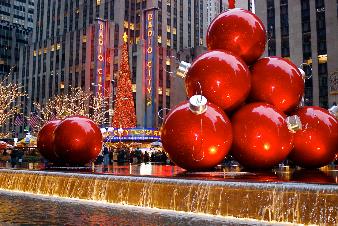 H σημερινή μας ξενάγηση ολοκληρώνεται µε μια Κρουαζιέρα, όπου από το πλοιάριο θα θαυμάσουμε και θα φωτογραφίσουμε τις αναπαλαιωμένες προβλήτες, το ιστορικό Ellis Island - χώρο υποδοχής των μεταναστών παλαιότερα - το Άγαλμα της Ελευθερίας, καθώς και το Στέιτεν Άιλαντ και το New Jersey. Από κάθε σημείο της κρουαζιέρας θα απολαμβάνουμε μοναδική θέα στο Μανχάταν. Στη συνέχεια θα περάσουμε δίπλα από το Governor's Island και το Μπρούκλιν. H σημερινή μας ξενάγηση ολοκληρώνεταιστο  Christmas Village του πάρκου Bryant. Θα περιπλανηθούμε στα μικρά χριστουγεννιάτικα κιόσκια, δοκιμάζοντας εξαιρετικό φαγητό του δρόμου, αγοράζοντας σουβενίρ της εποχής και απολαμβάνοντας κάποιο μουσικό γεγονός. Ο πιο ευχάριστος τρόπος να κλείσουμε τη μέρα μας στην στολισμένη πόλη!4η μέρα: Νέα Υόρκη, Συνέχεια Ξενάγησης: Γέφυρα του Μπρούκλιν, Chelsea Market, Χάι Λάιν, Hudson Yards Αναχωρούμε σήμερα για μια βόλτα στη μαγική Γέφυρα του Μπρούκλιν (Brooklyn). Είναι η πρώτη κρεμαστή με χαλύβδινα καλώδια γέφυρα στον κόσμο και συνδέει από το 1883 το Μανχάταν με το Μπρούκλιν (η διαδρομή με τα πόδια διαρκεί περίπου 20 λεπτά). Εμβληματικό στοιχείο της εικόνας, αλλά και της καθημερινότητας της Νέας Υόρκης. Περπατώντας, αγναντεύουμε τη θέα και στο μυαλό μας έρχονται αμέτρητες εικόνες από ταινίες και τηλεοπτικές σειρές με φόντο τους ουρανοξύστες.Στη συνέχεια θα επισκεφθούμε το υπέροχο Chelsea Market. Τα κόκκινα τούβλα κυριαρχούν και αγκαλιάζουν ολόκληρο τον τεράστιο χώρο της στεγασμένης αγοράς, οι industrial λεπτομέρειες, όπως οι σωλήνες, τα φουγάρα κλπ., κάνουν εμφανή την παρουσία τους - γενικά προετοιμαστείτε για έναν δαιδαλώδη χώρο με δεκάδες διαφορετικές επιλογές, εισόδους, εξόδους κλπ. Με πολύ απλά λόγια, είναι η "Μέκκα" των gourmand της Νέας Υόρκης. Το ChelseaMarket έχει καθιερωθεί ως το "FoodMall", στο οποίο ωστόσο υπάρχουν και αρκετές επιπλέον επιλογές για shopping και για καλλιτεχνικές δραστηριότητες. Θα δούμε επίσης το Χάι Λάιν(The High Line), ένα μακρόστενο πάρκο εγκατεστημένο πάνω σε εγκαταλελειμμένες υπερυψωμένες γραμμές τραίνου.Συνεχίζουμε με την καινούργια γειτονιά, τηνHudson Yards.Η Hudson Yards είναι η μεγαλύτερη ανάπτυξη ακινήτων από ιδιώτη στην ιστορία των ΗΠΑ και η μεγαλύτερη ανάπτυξη ακινήτων στη Νέα Υόρκη μετά το Rockefeller Center. Στο κέντρο δεσπόζει το "Vessel", ένα γιγαντιαίο κυψελοειδές γλυπτό πλέγμα 154 διασυνδεόμενων κλιμάκων και 80 "πλατύσκαλων", που παραπέμπει σε έργα του Έσερ και στο οποίο μπορεί ο επισκέπτης να ανέβει. Απλωμένη σε 14 στρέμματα,η Hudson Yards περιλαμβάνει δεκάδες εμπορικά καταστήματα, κήπους, άλση, υπερπολυτελή καταστήματα, εστιατόρια διασήμων σεφ κλπ.5η μέρα: Νέα Υόρκη, Woodbury Commons Outlets (Προαιρετικό)Σήμερα θα περάσουμε τη μέρα μας στο Woodbury Commons, έναν "παράδεισο" καταστημάτων, μόλις 1,15΄ από το Μανχάταν. Το Woodbury Common Premium Outlets διαθέτει πάνω από 220 μπουτίκ και καταστήματα, που προσφέρουν τη μεγαλύτερη συλλογή των καλύτερων σχεδιαστών και εμπορικών σημάτων στον κόσμο, µε προσφορές που κυμαίνονται από 20% έως και 70%. Μερικάαπότακαταστήματαείναι: Adidas, Banana Republic Factory Store, Barneys New York Outlet, Burberry, Coach, Dolce & Gabbana, DKNY, Frette, Giorgio Armani, Gucci, Zegna, Max Mara, Neiman Marcus Last Call, Gap Outlet, Nike Factory Store, Saks Fifth Avenue Off 5th, Polo Ralph Lauren Factory Store, Salvatore Ferragamo, Tommy Hilfiger, Timberland, Versace. Επίσης, θα μπορέσετε να χαλαρώσετε σε μια ποικιλία από εστιατόρια και καφέ. Εναλλακτικά, προτείνουμε βόλτα στην Tribeca και κυρίως στο Soho - πολλοί ενδημούντες καλλιτέχνες, συγγραφείς και διανοούμενοι έχουν παραχωρήσει τη θέση τους (και τις γκαλερί τους) στις μεγάλες φίρμες και στην πολυκοσμία. Το βράδυ το East, το West και το Greenwich Village είναι από τις γειτονιές που καταγράφονται στους οδηγούς ως must - ειδικά για τη νυχτερινή τους ζωή.6η μέρα: Νέα Υόρκη - Ουάσινγκτον DC (Προαιρετικό) Για σήμερα σας προτείνουμε μια ολοήμερη εκδρομή στην Washington D.C., την πρωτεύουσα των Ηνωμένων Πολιτειών της Αμερικής. Το επίθεμα D.C. προέρχεται από την φράση "District of Columbia", που σημαίνει Περιφέρεια της Κολούμπια - την ομοσπονδιακή περιφέρεια που ταυτίζεται με την πόλη της Ουάσιγκτον. Η πόλη πήρε το όνομά της από τον Τζωρτζ Ουάσιγκτον, τον πρώτο πρόεδρο των Ηνωμένων Πολιτειών.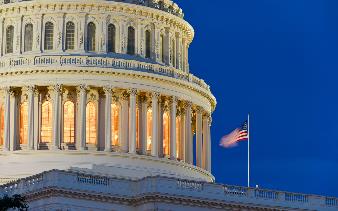 Είναι η έδρα της κυβέρνησης των ΗΠΑ και εκεί βρίσκονται ο Λευκός Οίκος, το Κογκρέσο και το Ανώτατο Δικαστήριο. Επίσης, εκεί βρίσκονται 172 πρεσβείες ξένων κρατών καθώς και τα κεντρικά γραφεία διεθνών οργανισμών, όπως η Παγκόσμια Τράπεζα και το Διεθνές Νομισματικό Ταμείο.Κτισμένη στις όχθες του ποταμού Πότομακ, μεταξύ των πολιτειών της Βιρτζίνια και του Μέριλαντ, η Ουάσιγκτον DC αποτελεί από μόνη της μια πολιτεία της αμερικανικής επικράτειας (την πολιτεία Κολούμπια) και είναι προικισμένη με μεγαλόπρεπα κτίρια, επιβλητικά μνημεία της ιστορίας των Ηνωμένων Πολιτειών, πολυάριθμα πάρκα με δεντροστοιχίες, μουσεία, πλατείες και ευθυγραμμισμένες λεωφόρους. Πέραν της ιστορικής της αξίας, είναι µία από τις ομορφότερες πόλεις των ΗΠΑ. Καθαρός αέρας, επιβλητικά μνημεία, περιποιημένοι κήποι - µια τέλεια δομημένη πόλη, η πρωτεύουσα του έθνους. Βλέπουμε το Καπιτώλιο, τον Λευκό Οίκο, το Κοιμητήριο του Άρλινγκτον με τα μνήματα των Κένεντι, το Λίνκολν Μεμόριαλ και άλλα αξιοθέατα. Στο κέντρο της πόλης υπάρχουν δείγματα αξιόλογης αρχιτεκτονικής, καθώς και η DuPont Circle, κάτι σαν την 5η Λεωφόρο του Μανχάταν.Όσοι προτιμήσετε να παραμείνετε στη Νέα Υόρκη, επισκεφθείτε το υπέροχο μουσείο "Solomon R. Guggenheim", που διαθέτει μια μόνιμη συλλογή με περισσότερα από 6.000 έργα σύγχρονης τέχνης. Επίσης το "Museum of Modern Art" (MoMA) θεωρείται η "Μέκκα" της μοντέρνας τέχνης και φιλοξενεί μία από τις πιο πλούσιες συλλογές έργων διάσημων καλλιτεχνών απ’ όλο το φάσμα της μοντέρνας τέχνης.Άλλες προτάσεις περιλαμβάνουν την επιβλητική και μεγαλοπρεπή Δημόσια Βιβλιοθήκη της Νέας Υόρκης και τον Σιδηροδρομικό Σταθμό Grand Central που άνοιξε το 1913. Από τότε έγινε σήμα κατατεθέν της πόλης και είναι αξιοσημείωτος ο ευρηματικός τρόπος που διαχωρίζεται η κυκλοφορία των αυτοκινήτων, των πεζών και των τραίνων. Το κτίριο έχει ατσάλινο σκελετό, καλυμμένο με γρανίτη και μάρμαρο.7η μέρα: Νέα Υόρκη - Βοστόνη (Προαιρετικό) Ημέρα ελεύθερη για όσους θέλουν να επισκεφθούν μουσεία και διάφορα αξιοθέατα της πόλης ή να συνδυάσουν βόλτες και ψώνια στην πλούσια αγοράς της. Εμείς σας προτείνουμε μια ολοήμερη εκδρομή σε μία από τις αρχαιότερες πόλεις των ΗΠΑ: τη Βοστόνη. Η πόλη ιδρύθηκε το 1630 από τους Άγγλους και αποτέλεσε τον τόπο όπου έλαβαν χώρα πολλά σημαντικά γεγονότα της Αμερικανικής Επανάστασης. Μετά την ανεξαρτησία από τη Μεγάλη Βρετανία, η πόλη συνέχισε να αποτελεί σημαντικό λιμάνι, καθώς και ένα παγκόσμιο κέντρο για την εκπαίδευση και τον πολιτισμό. Θα επισκεφθούμε Πανεπιστήμια διεθνούς φήμης, όπως το Harvard και το MIT, θα δούμε τον πύργο Prudential και διάφορα Βικτωριανά κτίρια, θα περάσουμε από το Symphony Hall, έδρα της Συμφωνικής Ορχήστρας της Βοστόνης κλπ. Η πόλη αυτή δεν χαρακτηρίζεται άδικα "The Walking City", αφού, συγκριτικά με τον υπόλοιπο κόσμο, η μετακίνηση με τα πόδια αποτελεί συχνή επιλογή.8η-9η μέρα: Νέα Υόρκη - Αθήνα Ημέρα ελεύθερη, καθώς η πτήση μας είναι το βράδυ. Οι επιλογές σας πολλές. Σας προτείνουμε να κάνετε βόλτες στις παρακάτω γειτονιές του Μανχάταν και σε λιγότερο τουριστικά αξιοθέατα της πόλης:Το Soho, με αυθεντικότητα και χαρακτήρα ως γειτονιά με πολλά μαγαζιά και καφέ. Το West Village: η γειτονιά αυτή με τους πλακόστρωτους δρόμους και τα δέντρα έχει παραμείνει αλώβητη από τον 19ο αιώνα και παρ’ όλο που θα χρειαστείτε χάρτη για να τη γυρίσετε, αξίζει τον κόπο, γιατί είναι από τις λίγες περιοχές του Μανχάταν που ξεφεύγουν από την καθιερωμένη δομή. Στα highlights της περιοχής είναι το Jefferson Market Courthouse, πρώην κέντρο πειθαρχίας όπου κάποτε κρατήθηκε και η Mae West, τα μαγαζιά της Bleecker St και Commerce St (του πιο όμορφου τετραγώνου της Νέας Υόρκης), ενώ οι fan του SexandtheCity πρέπει να ξέρουν ότι η πρόσοψη του σπιτιού της Carrie Bradshaw βρίσκεται στην πραγματικότητα στο West Village, παρ’ όλο που η ίδια υποτίθεται ότι μένει στην Upper East Side.Τη Δημόσια Βιβλιοθήκη: Τι υπέροχο κτίριο! Ευρισκόμενη μεταξύ 40ης και 42ης οδού, η New York Public Library είναι ένα από τα λιγότερο γνωστά αξιοθέατα. Σίγουραθατηνέχετεδεισεκάποιαταινία (Ghostbusters, The Thomas Crown Affair, Spider-Man, The Day After Tomorrow, Breakfast at Tiffany’s). Ναι, δεν πρωταγωνιστεί τυχαία σε αυτές! Αξίζει!Επίσης για κάτι πιο διαφορετικό … TheCloisters, το οποίο υπάγεται στο Μητροπολιτικό Μουσείο της Νέας Υόρκης. Άνοιξε τις πύλες του για το κοινό το 1938 και αποτελείται από πέντε μεσαιωνικά μοναστήρια. Το μουσείο είναι αφοσιωμένο στην τέχνη και την αρχιτεκτονική της Μεσαιωνικής Ευρώπης με περίπου 2000 έργα τέχνης, τα οποία χρονολογούνται από τον 12ο μέχρι τον 15ο αιώνα. Οι κήποι που το περιβάλουν είναι ένα πραγματικό καταφύγιο για να ξεφύγετε από τον θόρυβο της πόλης.Μεταφορά στο αεροδρόμιο και πτήση για την Αθήνα.Άφιξη την επόμενη μέρα.Τώρα πλέον καταλαβαίνετε ότι η Νέα Υόρκη είναι κάτι παραπάνω από ένα ταξίδι στις ΗΠΑ. Είναι πραγματικά ένα ταξίδι ζωής στο κέντρο του κόσμου!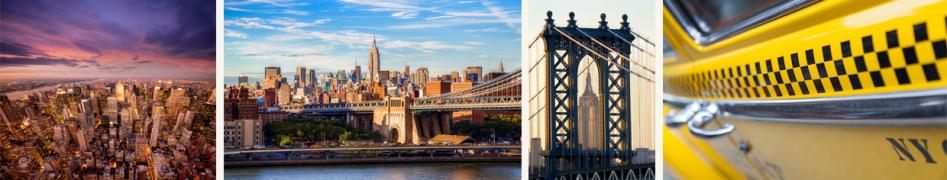 Η ημερομηνία/σειρά των Προαιρετικών εκδρομών είναι ενδεικτική και ανακοινώνεται στις ΗΠΑΠρογράμματα ξεκάθαρα και ποιοτικά για Πραγματικά Ψαγμένους Ταξιδιώτες, που ξέρουν να διαβάζουν τα και να αναγνωρίζουν τις παγίδες των διαφημίσεων!!!Σημειώσεις τιμών Η ΠΑΙΔΙΚΗ τιμή (2-12 ετών) έχει ΕΚΠΤΩΣΗ €100 και υπολογίζεται στην τιμή Δωματίου. Με VISA ή MASTERCARDμέχρι 12 άτοκες δόσεις Η Εκδρομή 8 ημερών έχει 6 διανυκτερεύσεις.Η Εκδρομή 9 ημερών έχει 7 διανυκτερεύσεις.Η Εκδρομή 10 ημερών έχει 8 διανυκτερεύσεις και μία επιπλέον ελεύθερη μέραΑποκλειστικά στην Manessis τιμή ΕΚΠΛΗΞΗ για το Ρεβεγιόν 24, 31/12 για κρατήσεις μέχρι 25 Νοέμβριου ΠΕΡΙΛΑΜΒΑΝΟΝΤΑΙ Αεροπορικά εισιτήρια ΑΠ΄ ΕΥΘΕΙΑΣ με Emiratesγια Νέα Υόρκη 2 αποσκευές δωρεάν στην τιμή .ΔιαμονήστοMarriottMarquisTimesSquare 4*sup (χωρίςπρωινό)ΑΝΑΚΑΙΝΙΣΜΕΝΑ ΔωμάτιαηστοCourtyard by Marriott  Manhattan/Midtown 4*  μεΠρωινό και δωρεάν Wi-FiΤρεις 8ωρες πολυδιάστατες Ξεναγήσεις με έμπειρους και εξειδικευμένους Ελληνόφωνους ξεναγούς.Ελληνόφωνη Ξενάγηση με πούλμαν στο Βόρειο ΜανχάτανΕλληνόφωνηΞενάγηση με πούλμαν στο Νότιο ΜανχάτανΔΩΡΟ: Κρουαζιέρα για φωτογράφηση αγάλματος Ελευθερίας, Νησί Ellis κλπ. Βόλτα στο Chelsea Market, στην γέφυρα του Μπρούκλιν και στο Hudson Yards με πούλμαν.ΔΩΡΟ: Επίσκεψη στο μουσείο Μετροπόλιταν με Ξενάγηση!!! με πούλμαν.ChristmasVillage στο Πάρκο BryantΒραδινή Εξόρμηση στο  DykerHeightsBrooklyn.Η περίφημη γειτονιά, όπου όλα τα σπίτια είναι στολισμένα από πάνω μέχρι κάτω.Μεταφορά από και προς αεροδρόμιο/ξενοδοχείο στην ΑμερικήΈμπειρος Ελληνόφωνος αρχηγός/ξεναγόςHospitalityDeskγια χρήσιμες πληροφορίες από τα έμπειρα στελέχη μας.10% έκπτωση στα πολυκαταστήματα Macy'sΑχθοφορικά μιας αποσκευής κατ' άτομο στο ξενοδοχείο της Νέας ΥόρκηςΤαξιδιωτικά έντυπαΑσφάλεια αστικής ευθύνης - Ειδική ατομική ταξιδιωτική ασφάλιση για COVID-19 . ΔΕΝ ΠΕΡΙΛΑΜΒΑΝΟΝΤΑΙΦόροι αεροδρομίων και επίναυλοι, Πρόγραμμα απαλλαγής από βίζα (ESTA) και έξοδα αίτησης, Ειδική ατομική ταξιδιωτική ασφάλιση και για COVID-19 . (€ 535ΣΥΝΟΛΙΚΑ)Τοπικοί φόροι-Αχθοφορικά-Φιλοδωρήματα (ΟΧΙ Ξεναγών/Αρχηγών) υποχρεωτικά $50, πληρωτέα με την άφιξη την πρώτη μέραΌ,τι δεν αναφέρεται στα ΠεριλαμβανόμεναFood for thought!!Παρακολουθείστε κάποιο μιούζικαλ στο Broadway, που θεωρείται η πατρίδα τους. Σιγοψιθυρίστε τους στίχους του "Phantom of the Opera" και άλλων πασίγνωστων παραστάσεων και απολαύστε την ευρηματική σκηνοθεσία και τους πολυβραβευμένους καλλιτέχνες!     Απολαύστε το ποτό ή και το γεύμα σας μέσα σε θερμαινόμενο διαφανές ιγκλού του 230 Fifth Rooftop Bar, ένα από τα μεγαλύτερα και πιο φημισμένα της Νέας Υόρκης, με μαγευτική θέα στο Μανχάταν!  Θαυμάστε τις "Δεσποινίδες της Αβινιόν" του Πάμπλο Πικάσο, την "Έναστρη Νύχτα" του Βίνσεντ βαν Γκογκ, την "Εμμονή της Μνήμης" του Σαλβαδόρ Νταλί και πολλά άλλα έργα διάσημων ζωγράφων στο εκπληκτικό Μουσείο Μοντέρνας Τέχνης της Νέας Υόρκης (MoMA). Δείτε το τεράστιο χριστουγεννιάτικο δέντρο, το παγοδρόμιο και τα γλυπτά του Άτλαντα και του Προμηθέα στο Ροκφέλερ Σέντερ - ένα ακόμη ορόσημο της πόλης. Επισκεφθείτε τον Ελληνορθόδοξο ναό του Αγίου Νικολάου, το νέο κτίσμα-κομψοτέχνημα του Σαντιάγο Καλατράβα, που είκοσι χρόνια μετά την καταστροφή του από τις επιθέσεις της 11ης Σεπτεμβρίου 2001, ανοίγει και πάλι τις πύλες του. Γιορτάστε την παραμονή της Πρωτοχρονιάς στην Times Square, μετρώντας αντίστροφα με χιλιάδες ακόμα ανθρώπους τα τελευταία δευτερόλεπτα του έτους, καθώς η περίφημη τεράστια κρυστάλλινη μπάλα, η Waterford Crystal Ball, ξεκινά την κάθοδό της στις 11.59.00…  Συνώνυμο ενός ταξιδιού στη Νέα Υόρκη είναι οι αγορές στα τεράστια εμπορικά καταστήματα της πόλης, όπως το "Macy’s", το "The Mall at Hudson Yards", το "Century 21" και τόσα άλλα, που συχνά μάλιστα έχουν προσφορές και εκπτώσεις, καθώς και σε καταστήματα από όλους τους παγκοσμίου φήμης οίκους μόδας.     ΓΕΝΙΚΕΣ ΠΑΡΑΤΗΡΗΣΕΙΣ • Όλες οι τιμές είναι κατ άτομο και έχουν υπολογιστεί με βάση τις ισχύουσες τιμές των αεροπορικών ναύλων και ξενοδοχείων.• Το πρωινό στις ΗΠΑ δεν περιλαμβάνεται στην τιμή του δωματίου εκτός εάν αναφέρετε .Η παιδική τιμή υπολογίζεται στην τιμή 2 κλινου και ισχύει για ηλικίες 2- 12 ετών, στο ίδιο δωμάτιο με 2 ενήλικες.• ΦΟΡΟΙ/ΑΣΦΑΛΕΙΑ/ESTA/ETA Το κόστος περιλαμβάνει τους φόρους, επίναυλο καυσίμων, τοπικούς φόρους, ειδική ταξιδιωτική ασφάλισηCovid-19& ποσό χρέωσης ESTA. • Η έκπτωση SMARTPRICE  ισχύει για έγκαιρες κρατήσεις που θα πραγματοποιηθούν .• ΦΙΛΟΔΩΡΗΜΑΤΑ Το κόστος περιλαμβάνει τα αχθοφορικά και φιλοδωρήματα ανά επιβάτη και είναι υποχρεωτικά. Καλύπτουν αχθοφορικά Ξενοδοχείων, φιλοδωρήματα οδηγών κτλ. και εισόδους εκεί που αναφέρετε στα αναλυτικά προγράμματα. .ΔΕΝ καλύπτουν φιλοδώρημα Αρχηγού/Ξεναγού.•  Απαραίτητη για την είσοδο στις ΗΠΑ & Καναδά είναι η έγκριση ESTA&eTA αντίστοιχα (Πρόγραμμα Απαλλαγής από Βίζα). Ζητήστε από εμάς τη συμπλήρωση της αίτησης με την εγγραφή σας στην εκδρομή.Εφ όσον έχετε ταξιδέψει σε ΣΥΡΙΑ,ΙΡΑΚ,ΙΡΑΝ, ΣΟΥΔΑΝ, ΛΙΒΥΗ, ΣΟΜΑΛΙΑ, ΥΕΜΕΝΗ & Βόρεια Κορέα μετά από την 1η Μαρτίου 2011 θα χρειαστείτε Βίζα για τις ΗΠΑ. Για λόγους ασφαλείας τα στοιχεία σας θα σταλούν πρώτα στην ManessisTravel (http://esta.manessistravel.gr/) για έλεγχο προτού καταχωρηθούν για την αίτηση ESTA.Η σειρά των δραστηριοτήτων του προγράμματος είναι ενδεικτική. Ανάλογα µε την ημερομηνία, ώρα αναχώρησης, διάρκεια ταξιδιού, αργίες, ώρες πτήσεων και για όποιον άλλον λόγο κριθεί απαραίτητο, ενδέχεται να τροποποιηθεί, πάντα για την καλύτερη διεξαγωγή του και χωρίς παραλείψεις.Στις ΗΠΑ και στον Καναδά το 3κλινο/4κλινο δωμάτιο αποτελείται από δύο διπλά κρεβάτια.Όλες οι τιμές είναι κατά άτομο σε Ευρώ και έχουν υπολογιστεί με βάση τις ισχύουσες ισότιμες/τιμές των αεροπορικών ναύλων και ξενοδοχείων. Οι αεροπορικές εταιρείες και τα ξενοδοχεία που αναφέρονται είναι τα συνήθη συνεργαζόμενα και οριστικοποιούνται 16 ημέρες πριν την αναχώρησηΔυνατότητα επιπλέων ασφάλισης  με αυξημένες παροχές και κάλυψη από  πανδημική νόσο όπως η COVID 19 στο εξωτερικό . Καλύπτονται άτομα που δεν έχουν υπερβεί το 70ο έτος της ηλικίας .Η ασφάλιση πρέπει να έχει γίνει τουλάχιστον 20 μέρες προ ταξιδιού και το κόστος υπολογίζετε περίπου στο 6,77 %  της αξίας της εκδρομής .    Αναχωρήσεις για  Χριστούγεννα - Πρωτοχρονιά – Φώτα 2021–2022Bring Back Travel !Δεκέμβριος : 18, 19, 21, 22, 23, 24, 26, 29, 30Ιανουάριος : 02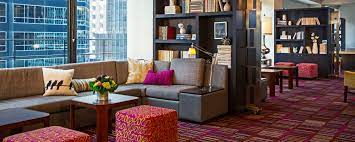 Το CourtyardbyMarriottManhattan/Midtown έχει εξαιρετική τοποθεσία. περιλαμβάνει Πρωινό Μπουφέ και δωρεάν Wi-Fi.Bρίσκεται στο ανατολικό Midtown του Μανχάταν, σε απόσταση 9 λεπτών με τα πόδια από τα καταστήματα και τα εστιατόρια της 5ης Λεωφόρου. Τα δωμάτια του Courtyard New York Manhattan περιλαμβάνουν καλωδιακή τηλεόραση επίπεδης οθόνης 37 ιντσών, μεγάλα παράθυρα και θέα στην πόλη, καθιστικό και μεγάλη επιφάνεια εργασίας. Διατίθεται υπηρεσία δωματίου μέσω της οποίας μπορείτε να παραγγείλετε το γεύμα σας από εστιατόρια της γύρω περιοχής.Στον 12ο όροφο υπάρχουν αρκετοί κοινόχρηστοι χώροι καθιστικού. Το Midtown East New York Courtyard παρέχει ακόμη γυμναστήριο με θέα στην πόλη .Ο σταθμός 53rd Street του μετρό απέχει 1 λεπτό με τα πόδια από το ξενοδοχείο και προσφέρει εύκολη πρόσβαση στο Empire State Building και στην Times Square. Ο καθεδρικός ναός του Αγίου Πατρικίου είναι 10 λεπτά μακριά με τα πόδια από το κατάλυμα.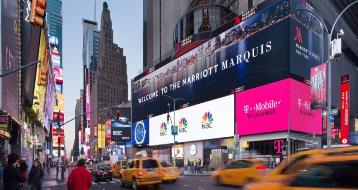 Tο ξενοδοχείο NewYorkMarriottMarquis βρίσκεται στην , στην περιοχή των Θεάτρων και προσφέρει δωρεάν Wi-Fi και επιλογές για φαγητό στις εγκαταστάσεις του. Ο συναυλιακός χώρος Radio City Music Hall και το Rockefeller Center απέχουν 805 μέτρα από το ξενοδοχείο αυτό.Τα δωμάτια στο διαθέτουν επώνυμα κλινοσκεπάσματα, μαρμάρινα μπάνια, τηλεοράσεις επίπεδης οθόνης με εφαρμογή Netflix, ραδιόφωνα ρολόγια iPod, τηλέφωνα, παροχές για τσάι/καφέ, θυρίδα ασφαλείας και σίδερο με σιδερώστρα.Το New York Marriott Marquis περιλαμβάνει συνεδριακό χώρο, αίθουσα χορού Broadway 2,69 τετραγωνικών μέτρων, 3 εστιατόρια, lounge με πανοραμική θέα στην Times Square καιβεράντες. Στις ανέσεις του καταλύματος συγκαταλέγονται: lounge θυρωρείου, βεστιάριο, θυρίδα ασφαλείας, μηχάνημα ανάληψης μετρητών, Wi-Fi,κατατήματα αναμνηστικών κλπ.ΟΙ ΠΤΗΣΕΙΣ ΜΑΣ  ΟΙ ΠΤΗΣΕΙΣ ΜΑΣ  ΟΙ ΠΤΗΣΕΙΣ ΜΑΣ  ΟΙ ΠΤΗΣΕΙΣ ΜΑΣ  ΟΙ ΠΤΗΣΕΙΣ ΜΑΣ  Emirates 209ΑΘΗΝΑΝΕΑ ΥΟΡΚΗ17.20΄21.20΄Emirates 210ΝΕΑ ΥΟΡΚΗΑΘΗΝΑ23.55΄16.05΄Courtyard by Marriott  Manhattan/MidtownCourtyard by Marriott  Manhattan/MidtownCourtyard by Marriott  Manhattan/MidtownCourtyard by Marriott  Manhattan/MidtownCourtyard by Marriott  Manhattan/MidtownΤιμή κατ΄ άτομοσε10-μέρες10-μέρες8-μέρες8-μέρες8-μέρες8-μέρες10-μέρες10-μέρες8-μέρες8-μέρεςΤιμή κατ΄ άτομοσε18-27/1218-27/1219-26/1219-26/1226/12-02/0126/12-02/0130/12-08/0130/12-08/0102-09/0102-09/01Δίκλινο1.595 €1.595 €1.425 €1.425 €1.495 €1.495 €1.565 €1.565 €1.495 €1.495 €Τρίκλινο1.495 €1.495 €1.325 €1.325 €1.395 €1.395 €1475 €1475 €1.395 €1.395 €Τετράκλινο1.445 €1.445 €1.275 €1.275 €1.345 €1.345 €1.425 €1.425 €1.335 €1.335 €Επιβάρυνση     Μονόκλινου795 €795 €595 €595 €595 €595 €795 €795 €595 €595 €Περιλαμβάνει Πρωινό και δωρεάν Wi-FiΠεριλαμβάνει Πρωινό και δωρεάν Wi-FiΠεριλαμβάνει Πρωινό και δωρεάν Wi-FiΠεριλαμβάνει Πρωινό και δωρεάν Wi-FiΠεριλαμβάνει Πρωινό και δωρεάν Wi-FiΠεριλαμβάνει Πρωινό και δωρεάν Wi-FiΠεριλαμβάνει Πρωινό και δωρεάν Wi-FiΠεριλαμβάνει Πρωινό και δωρεάν Wi-FiΠεριλαμβάνει Πρωινό και δωρεάν Wi-FiΠεριλαμβάνει Πρωινό και δωρεάν Wi-FiΠεριλαμβάνει Πρωινό και δωρεάν Wi-FiMariott Marquis Times Square 4*supMariott Marquis Times Square 4*supMariott Marquis Times Square 4*supMariott Marquis Times Square 4*supMariott Marquis Times Square 4*supMariott Marquis Times Square 4*supMariott Marquis Times Square 4*supΤιμή κατ΄ άτομοσεΤιμή κατ΄ άτομοσε9-μέρες9-μέρες9-μέρες8-μέρες8-μέρες10-μέρες10-μέρες9-μέρες9-μέρεςΤιμή κατ΄ άτομοσεΤιμή κατ΄ άτομοσε21-29/1222-30/1222-30/1223-30/1223-30/1224/12-02/0124/12-02/0129/12-06/0129/12-06/01ΔίκλινοΔίκλινο1.650 €1.650 €1.650 €1.550 €1.550 €1.795 €1.795 €1.595 €1.595 €ΤρίκλινοΤρίκλινο1.550 €1.550 €1.550 €1.450 €1.450 €1.675 €1.675 €1.525 €1.525 €ΤετράκλινοΤετράκλινο1.495 €1.495 €1.495 €1.395 €1.395 €1.595 €1.595 €1.475 €1.475 €Επιβάρυνση     ΜονόκλινουΕπιβάρυνση     Μονόκλινου865 €865 €865 €765 €765 €990 €990 €865 €865 €